Prijavom na intervencije iz Strateškog plana Zajedničke poljoprivredne politike 2023.-2027. godine, Nacionalnih programa kupujem/ nabavljam / ulažem u _________________________________________________________________________________Pod materijalnom i kaznenom odgovornošću izjavljujem  (naziv prijavitelja, OIB)1. da prijavljena aktivnost nije kupljena/izvršena od prodavatelja fizičkih i pravnih osoba s kojima sam a) srodnik po krvi u prvoj ili pobočnoj liniji do četvrtog stupnja, srodnici po tazbini do drugog stupnja, bračni ili izvanbračni drug, bez obzira na to je li brak prestao, posvojitelj i posvojenikb) vlasnički i/ili upravljački povezan neovisno o udjelu vlasničkih, glasačkih ili upravljačkih pravac) te od pravne osobe čiji su osnivači/članovi/osobe ovlaštene za zastupanje srodnici mi po krvi u prvoj ili u pobočnoj liniji do četvrtog stupnja, srodnici po tazbini do drugog stupnja, bračni ili izvanbračni drug, bez obzira na to je li brak prestao, posvojitelj i posvojenik2. da aktivnost za koju tražim potporu nije financirana iz drugih izvora – nema dvostrukog financiranja aktivnosti3. dajem privolu / suglasnost za objavu osobnih podataka u svrhu objave dodijeljene mi potpore na Natječaju za potporu za pripremu projektne dokumentacije na web stranicama Krapinsko-zagorske županije.Mjesto i datum:__________________________________ Ispunio i za točnost podataka odgovora (potpis):___________________________________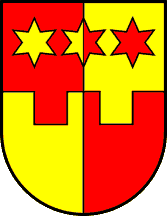 KRAPINSKO-ZAGORSKA ŽUPANIJAUPRAVNI ODJEL ZA GOSPODARSTVO, POLJOPRIVREDU, TURIZAM, PROMET I KOMUNALNU INFRASTRUKTURU 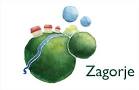 ZAHTJEV ZA POTPORU ZA PRIPREMU PROJEKTNE DOKUMENTACIJE1.OPĆI PODACI O PODNOSITELJU ZAHTJEVA 1.OPĆI PODACI O PODNOSITELJU ZAHTJEVA IME I PREZIME (odgovorne osobe)IME I PREZIME (odgovorne osobe)NAZIV  OPG-a/OBRTA/TRGOVAČKOG DRUŠTVA/ZADRUGE NAZIV  OPG-a/OBRTA/TRGOVAČKOG DRUŠTVA/ZADRUGE ORGANIZACIJSKI OBLIK PODNOSITELJAORGANIZACIJSKI OBLIK PODNOSITELJA☐ OPG☐ SOPG☐ OBRT☐ TRGOVAČKO DRUŠTVO	☐ ZADRUGA☐ OPG☐ SOPG☐ OBRT☐ TRGOVAČKO DRUŠTVO	☐ ZADRUGA☐ OPG☐ SOPG☐ OBRT☐ TRGOVAČKO DRUŠTVO	☐ ZADRUGA☐ OPG☐ SOPG☐ OBRT☐ TRGOVAČKO DRUŠTVO	☐ ZADRUGA☐ OPG☐ SOPG☐ OBRT☐ TRGOVAČKO DRUŠTVO	☐ ZADRUGA☐ OPG☐ SOPG☐ OBRT☐ TRGOVAČKO DRUŠTVO	☐ ZADRUGA☐ OPG☐ SOPG☐ OBRT☐ TRGOVAČKO DRUŠTVO	☐ ZADRUGA☐ OPG☐ SOPG☐ OBRT☐ TRGOVAČKO DRUŠTVO	☐ ZADRUGA☐ OPG☐ SOPG☐ OBRT☐ TRGOVAČKO DRUŠTVO	☐ ZADRUGA☐ OPG☐ SOPG☐ OBRT☐ TRGOVAČKO DRUŠTVO	☐ ZADRUGA☐ OPG☐ SOPG☐ OBRT☐ TRGOVAČKO DRUŠTVO	☐ ZADRUGA☐ OPG☐ SOPG☐ OBRT☐ TRGOVAČKO DRUŠTVO	☐ ZADRUGA☐ OPG☐ SOPG☐ OBRT☐ TRGOVAČKO DRUŠTVO	☐ ZADRUGA☐ OPG☐ SOPG☐ OBRT☐ TRGOVAČKO DRUŠTVO	☐ ZADRUGA☐ OPG☐ SOPG☐ OBRT☐ TRGOVAČKO DRUŠTVO	☐ ZADRUGA☐ OPG☐ SOPG☐ OBRT☐ TRGOVAČKO DRUŠTVO	☐ ZADRUGA☐ OPG☐ SOPG☐ OBRT☐ TRGOVAČKO DRUŠTVO	☐ ZADRUGA☐ OPG☐ SOPG☐ OBRT☐ TRGOVAČKO DRUŠTVO	☐ ZADRUGA☐ OPG☐ SOPG☐ OBRT☐ TRGOVAČKO DRUŠTVO	☐ ZADRUGA☐ OPG☐ SOPG☐ OBRT☐ TRGOVAČKO DRUŠTVO	☐ ZADRUGA☐ OPG☐ SOPG☐ OBRT☐ TRGOVAČKO DRUŠTVO	☐ ZADRUGA☐ OPG☐ SOPG☐ OBRT☐ TRGOVAČKO DRUŠTVO	☐ ZADRUGAADRESA PREBIVALIŠTA/SJEDIŠTA (mjesto, ulica, k.b.)ADRESA PREBIVALIŠTA/SJEDIŠTA (mjesto, ulica, k.b.)GRAD/OPĆINA (br. pošte, naziv)GRAD/OPĆINA (br. pošte, naziv)BROJ TEL/MOB/FAXBROJ TEL/MOB/FAXE-MAILE-MAILMATIČNI BROJ POLJOPRIVREDNOG GOSPODARSTVAMATIČNI BROJ POLJOPRIVREDNOG GOSPODARSTVAOIBOIBNAVRŠENE GODINE ŽIVOTA ODGOVORNE OSOBENAVRŠENE GODINE ŽIVOTA ODGOVORNE OSOBEPODNOSITELJ ZAHTJEVA  JE U SUSTAVU   PDV-aPODNOSITELJ ZAHTJEVA  JE U SUSTAVU   PDV-a                       ☐ DA                            ☐ NE                       ☐ DA                            ☐ NE                       ☐ DA                            ☐ NE                       ☐ DA                            ☐ NE                       ☐ DA                            ☐ NE                       ☐ DA                            ☐ NE                       ☐ DA                            ☐ NE                       ☐ DA                            ☐ NE                       ☐ DA                            ☐ NE                       ☐ DA                            ☐ NE                       ☐ DA                            ☐ NE                       ☐ DA                            ☐ NE                       ☐ DA                            ☐ NE                       ☐ DA                            ☐ NE                       ☐ DA                            ☐ NE                       ☐ DA                            ☐ NE                       ☐ DA                            ☐ NE                       ☐ DA                            ☐ NE                       ☐ DA                            ☐ NE                       ☐ DA                            ☐ NE                       ☐ DA                            ☐ NE                       ☐ DA                            ☐ NESTATUS ZAPOSLENJA ODGOVORNE OSOBESTATUS ZAPOSLENJA ODGOVORNE OSOBE☐ ISKLJUČIVO NA OPG-u☐ ISKLJUČIVO NA OPG-u☐ ISKLJUČIVO NA OPG-u☐ ISKLJUČIVO NA OPG-u☐ ISKLJUČIVO NA OPG-u☐ ISKLJUČIVO NA OPG-u☐ ISKLJUČIVO NA OPG-u☐  KOD DRUGOG POSLODAVCA☐  KOD DRUGOG POSLODAVCA☐  KOD DRUGOG POSLODAVCA☐  KOD DRUGOG POSLODAVCA☐  KOD DRUGOG POSLODAVCA☐  KOD DRUGOG POSLODAVCA☐  KOD DRUGOG POSLODAVCA☐  KOD DRUGOG POSLODAVCA☐ UMIROVLJENIK☐ UMIROVLJENIK☐ UMIROVLJENIK☐ UMIROVLJENIK☐ UMIROVLJENIK☐ UMIROVLJENIK☐ UMIROVLJENIKPOLJOPRIVREDNA PROIZVODNJA JE PRETEŽITA DJELATNOST PODNOSITELJAPOLJOPRIVREDNA PROIZVODNJA JE PRETEŽITA DJELATNOST PODNOSITELJA☐  DA☐  DA☐  DA☐  DA☐  DA☐  DA☐  DA☐  DA☐  DA☐  DA☐  DA☐ NE☐ NE☐ NE☐ NE☐ NE☐ NE☐ NE☐ NE☐ NE☐ NE☐ NEODNOS PRIHODA OD POLJOPRIVREDE I OSTALIH DJELATNOSTIODNOS PRIHODA OD POLJOPRIVREDE I OSTALIH DJELATNOSTIPOLJOPRIVREDA________%POLJOPRIVREDA________%POLJOPRIVREDA________%POLJOPRIVREDA________%POLJOPRIVREDA________%POLJOPRIVREDA________%POLJOPRIVREDA________%POLJOPRIVREDA________%POLJOPRIVREDA________%POLJOPRIVREDA________%POLJOPRIVREDA________%OSTALO__________%OSTALO__________%OSTALO__________%OSTALO__________%OSTALO__________%OSTALO__________%OSTALO__________%OSTALO__________%OSTALO__________%OSTALO__________%OSTALO__________%NAZIV BANKE I SJEDIŠTE NAZIV BANKE I SJEDIŠTE IBAN  BROJ                                                                                     HR2. PODACI O POLJ. PROIZVODNJI2. PODACI O POLJ. PROIZVODNJI2. PODACI O POLJ. PROIZVODNJI2. PODACI O POLJ. PROIZVODNJI2. PODACI O POLJ. PROIZVODNJIRed.br.VRSTA PROIZVODNJE KAPACITET PROIZVODNJEPRERADATRŽENJE (način trženja)1.2.3.TROŠKOVI PRIPREME PROJEKTNE DOKUMENTACIJE3.TROŠKOVI PRIPREME PROJEKTNE DOKUMENTACIJE3.TROŠKOVI PRIPREME PROJEKTNE DOKUMENTACIJE3.TROŠKOVI PRIPREME PROJEKTNE DOKUMENTACIJE3.TROŠKOVI PRIPREME PROJEKTNE DOKUMENTACIJERED.BROJNAZIV TROŠKOVABROJ RAČUNA ILI UGOVORA UKUPAN TROŠAK BEZ PDV-A (U eurima)UKUPAN TROŠAK S PDV-OM (U eurima)1.2.3.UKUPNO:4. Kratak opis OPG-a, opis i cilj ulaganjapotrebno je ukratko opisati poljoprivredno gospodarstvo, opisati projekt za koji je predana projektna dokumentacija te ciljevi istog. 5. PODACI O PRIJAVI NA INTERVENCIJU ZA KOJU JE PREDANA PROJEKTNA DOKUMENTACIJA5. PODACI O PRIJAVI NA INTERVENCIJU ZA KOJU JE PREDANA PROJEKTNA DOKUMENTACIJA5. PODACI O PRIJAVI NA INTERVENCIJU ZA KOJU JE PREDANA PROJEKTNA DOKUMENTACIJA5. PODACI O PRIJAVI NA INTERVENCIJU ZA KOJU JE PREDANA PROJEKTNA DOKUMENTACIJARED.BROJNAZIV INTERVENCIJE IZ STRATEŠKOG PLANA ZAJEDNIČKE POLJOPRIVREDNE POLITIKE 2023.-2027. GODINE, NACIONALNIH PROGRAMANAZIV NATJECAJANAZIV PROJEKTA1.2.3.